み　そ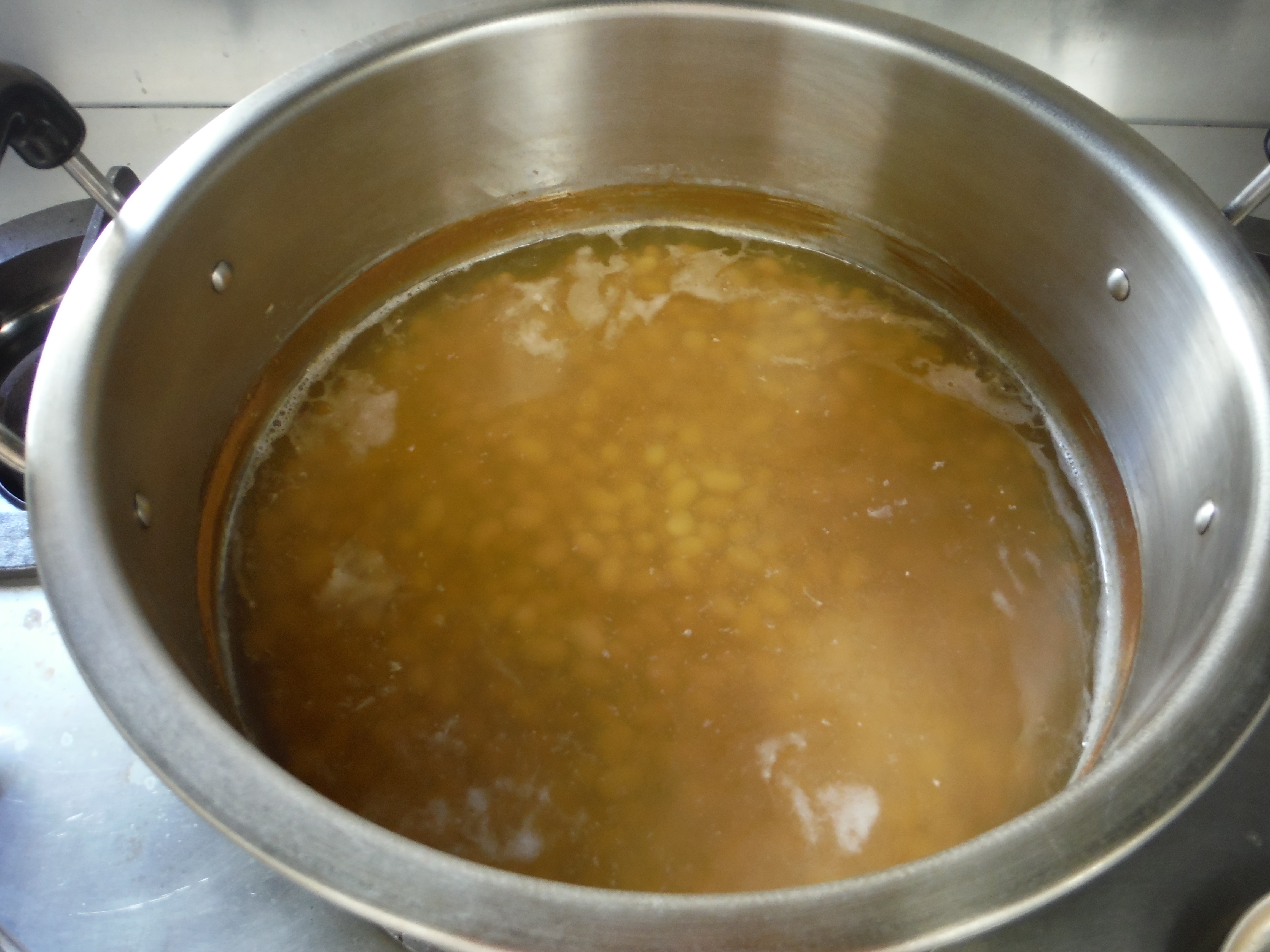 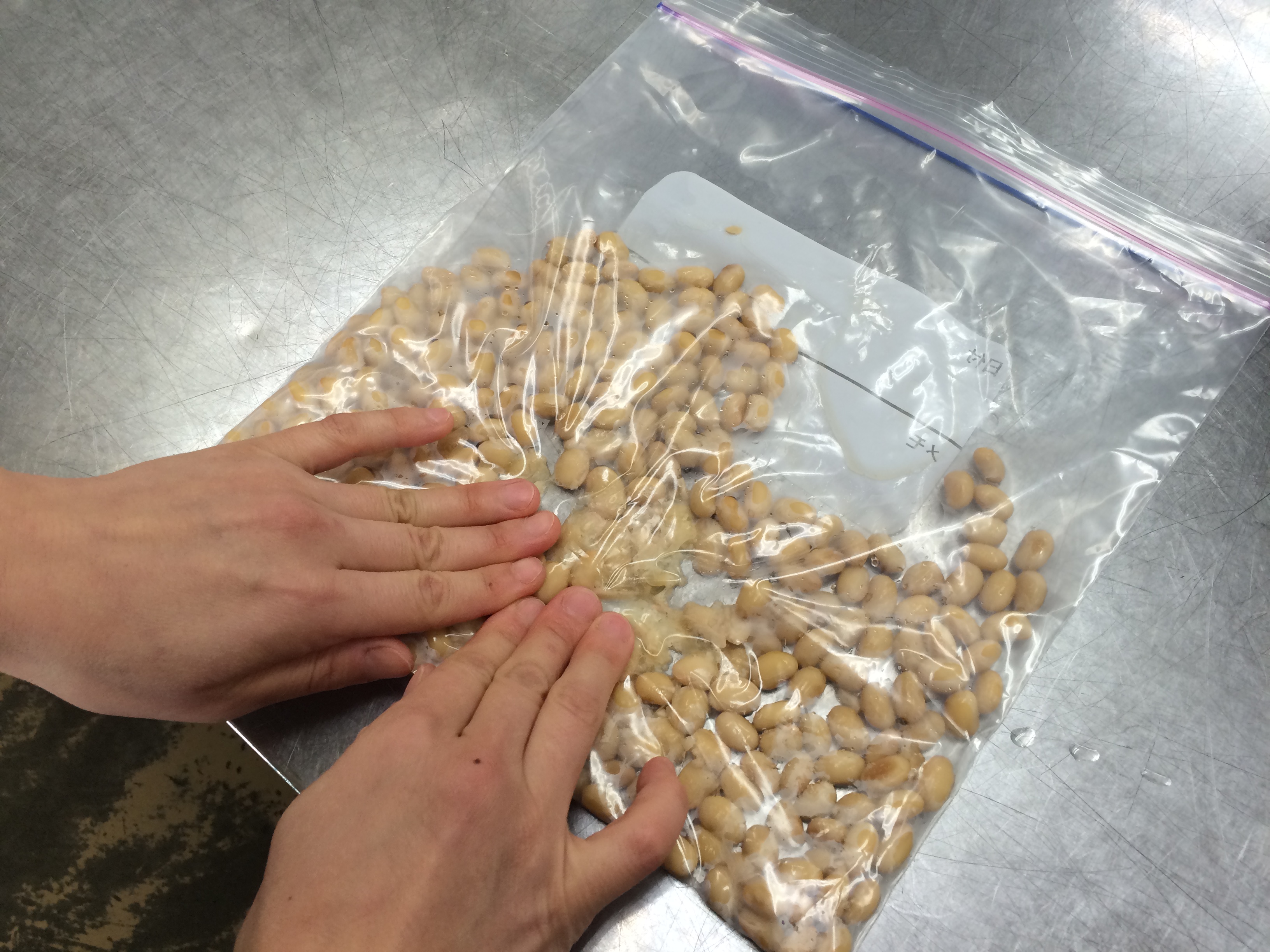 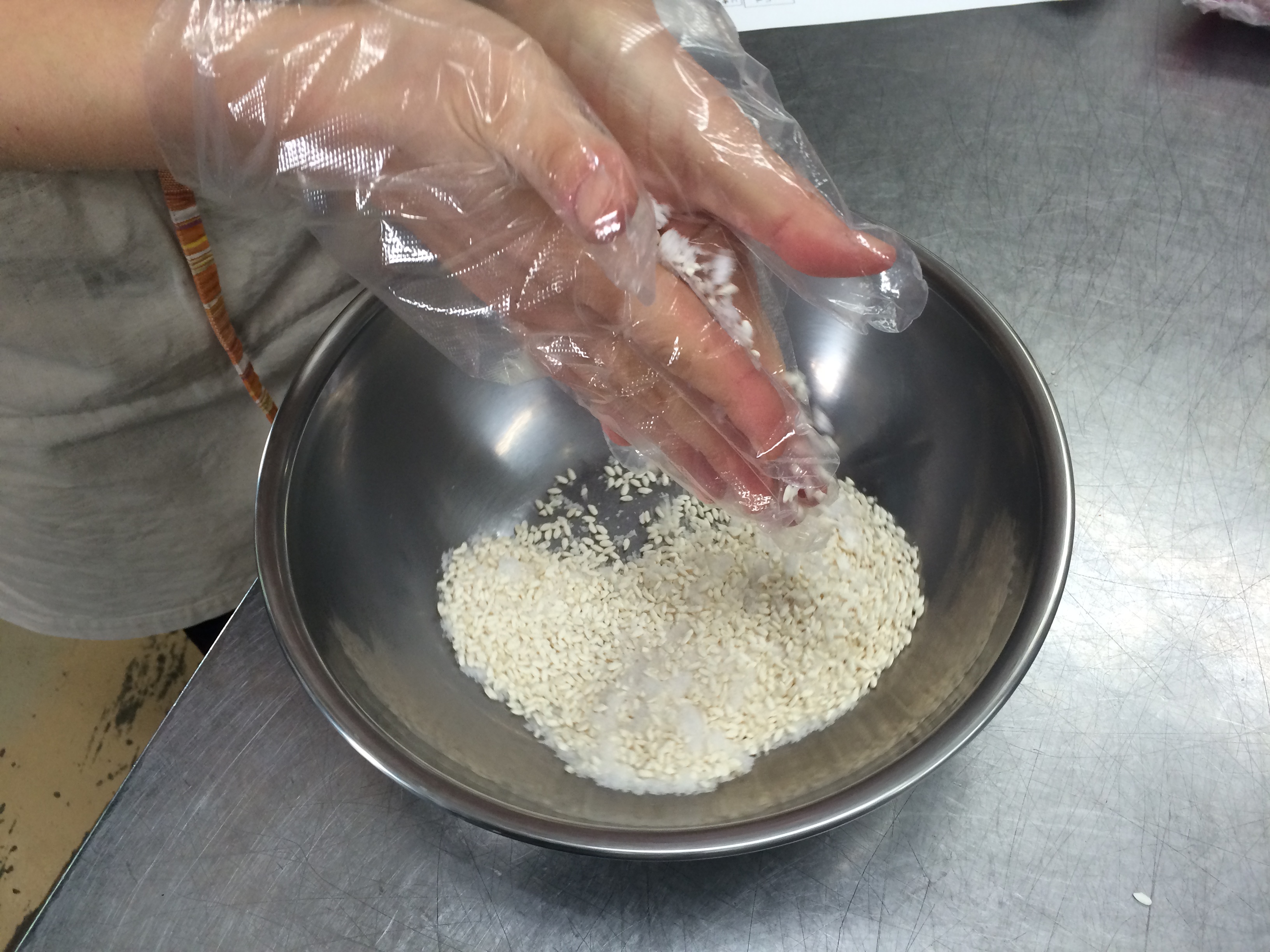 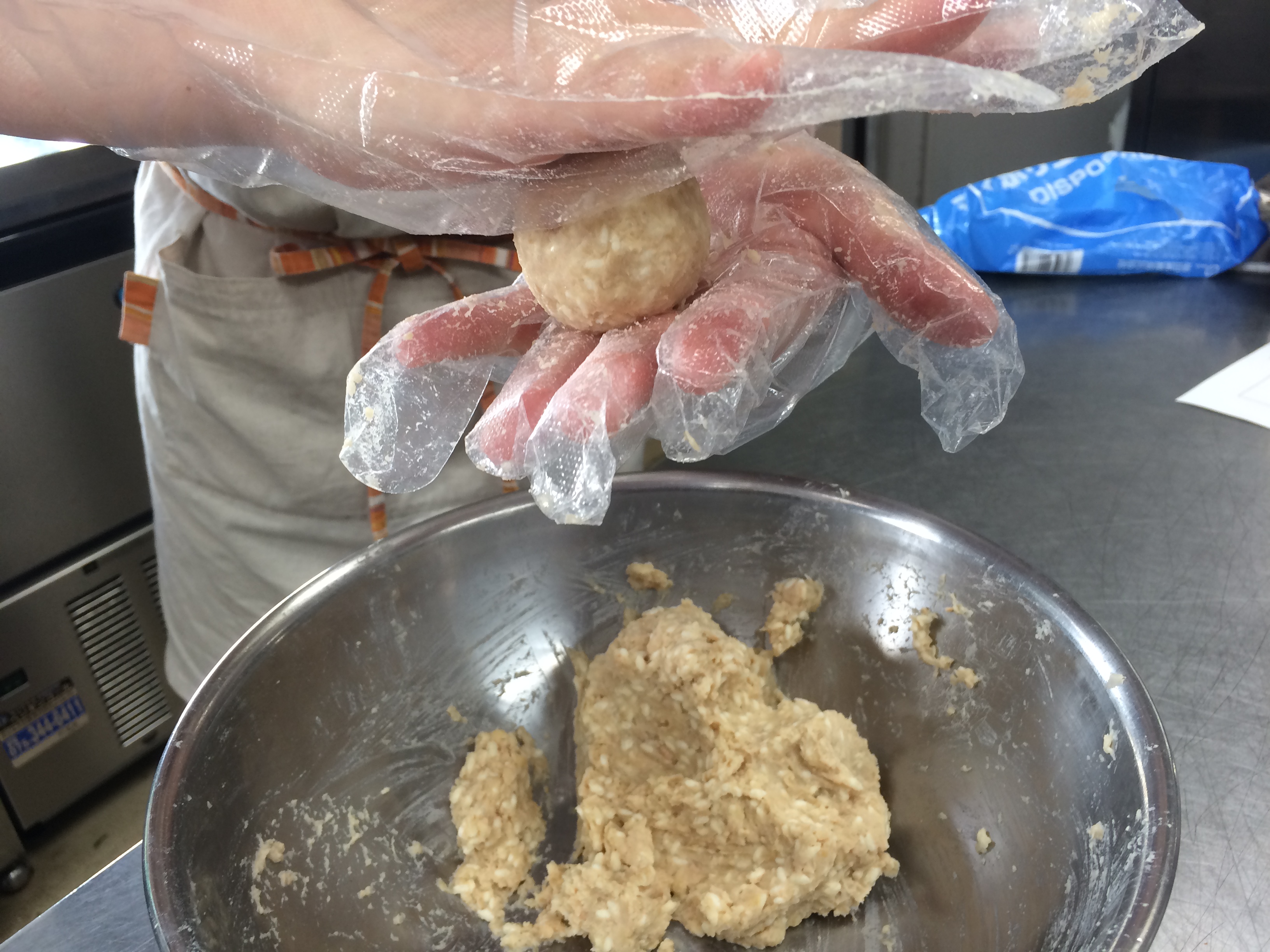 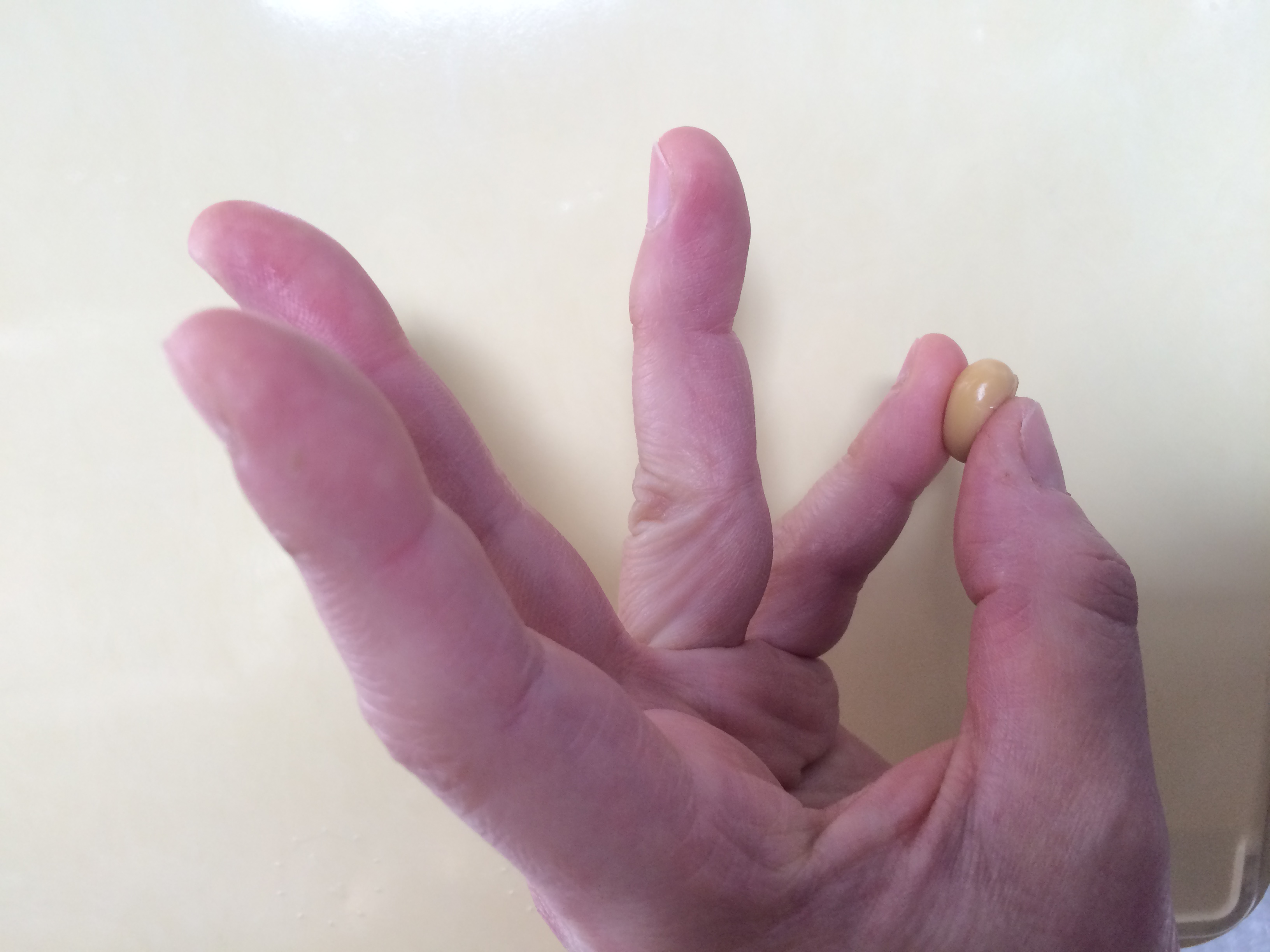 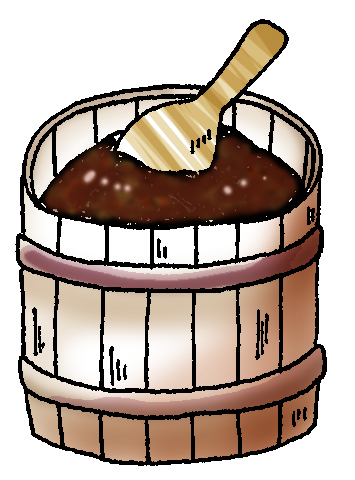 